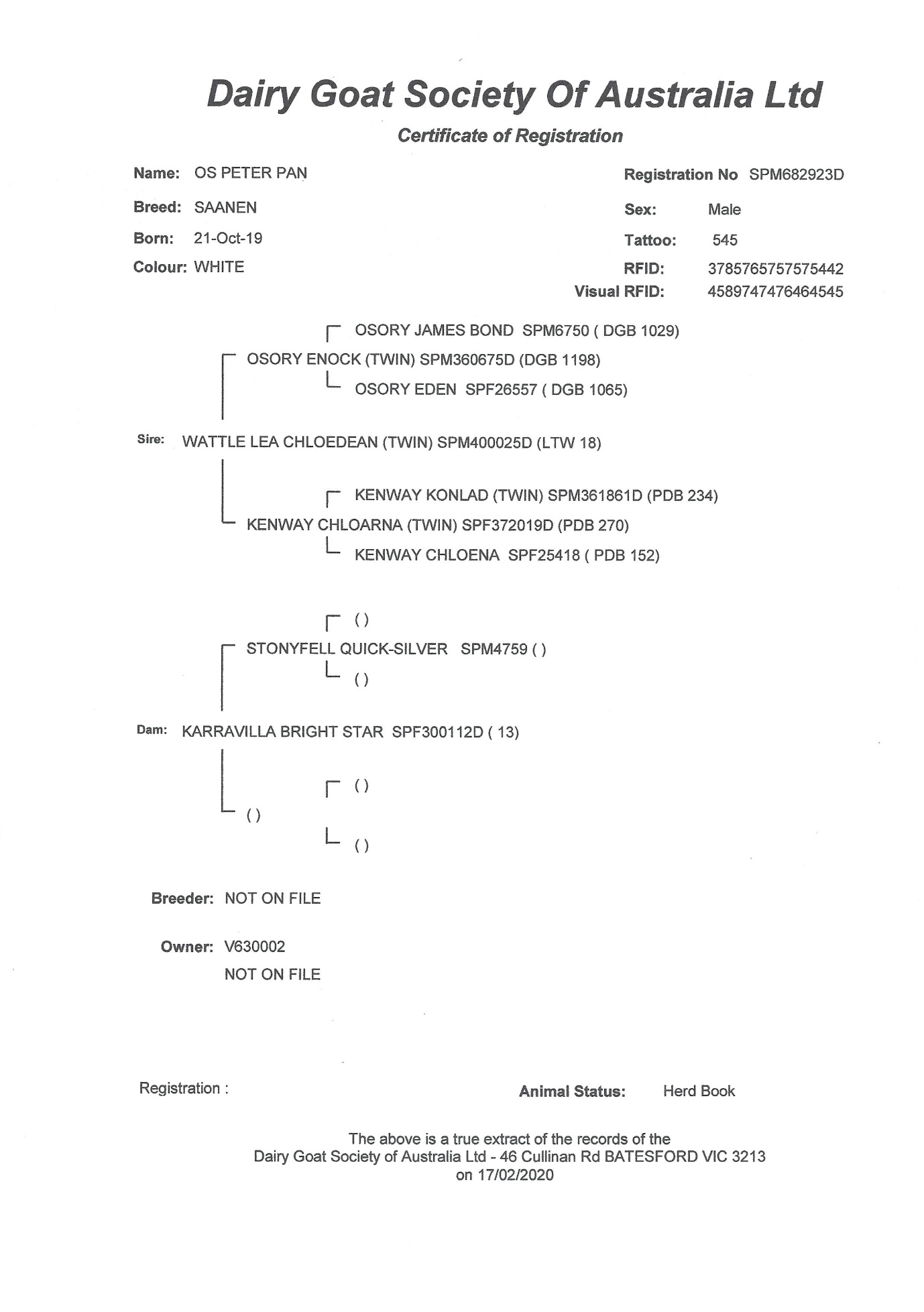 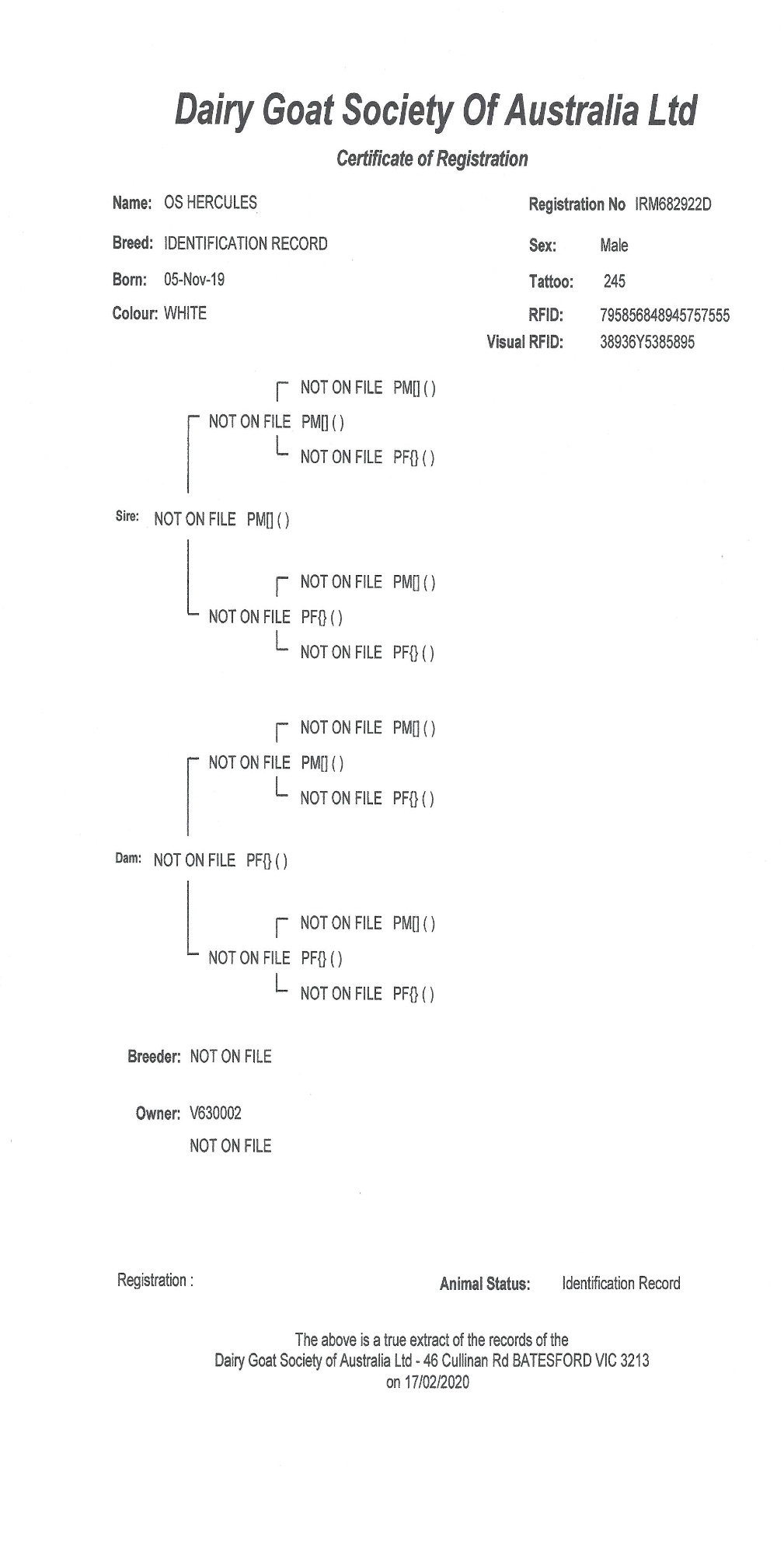 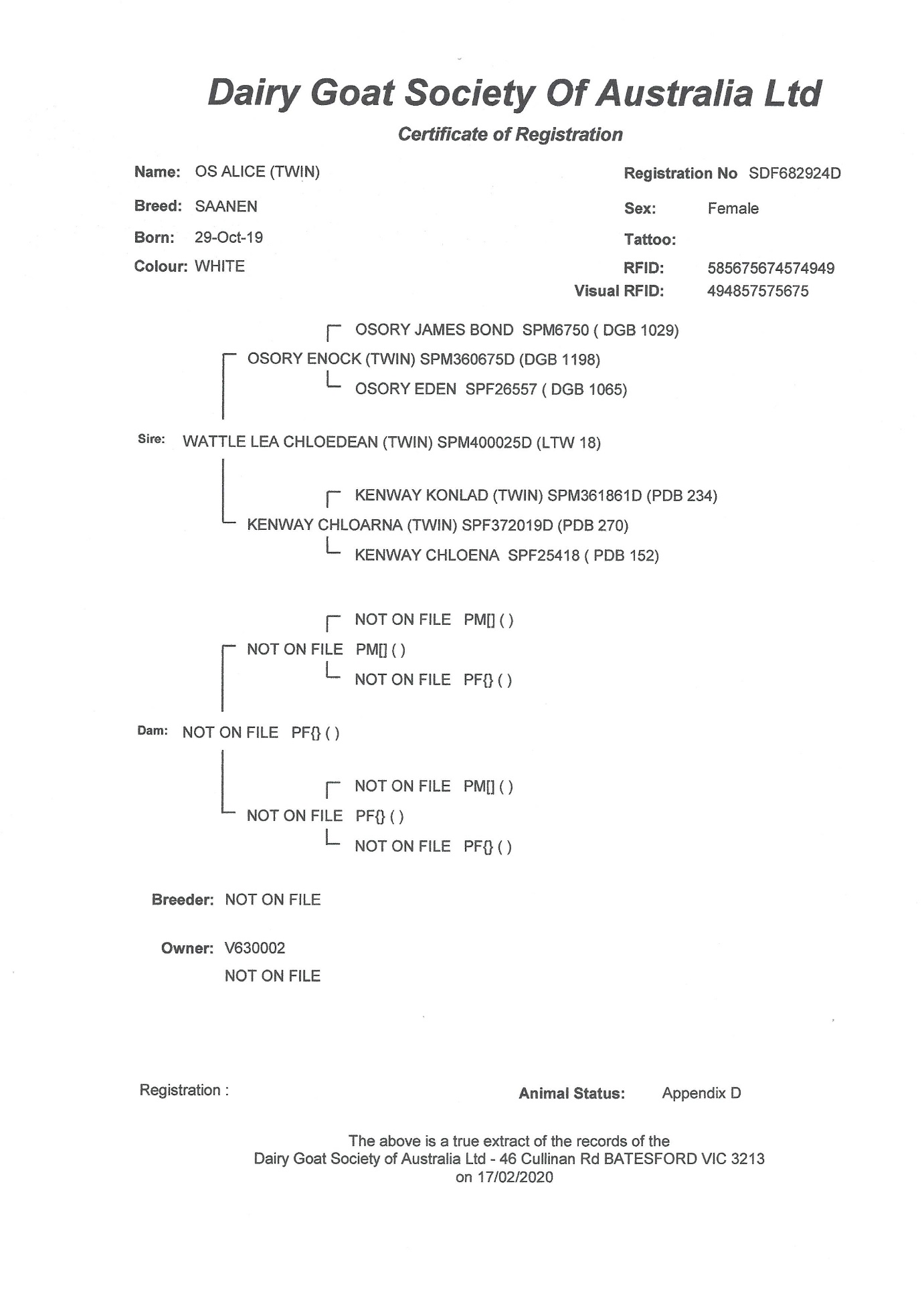 AN APPENDIX D ANIMAL HAS TO HAVE AT LEAST ONE PARENT OF THE BREED (SAANEN) AND IS INSPECTED FOR BREED TYPE BY A JUDGE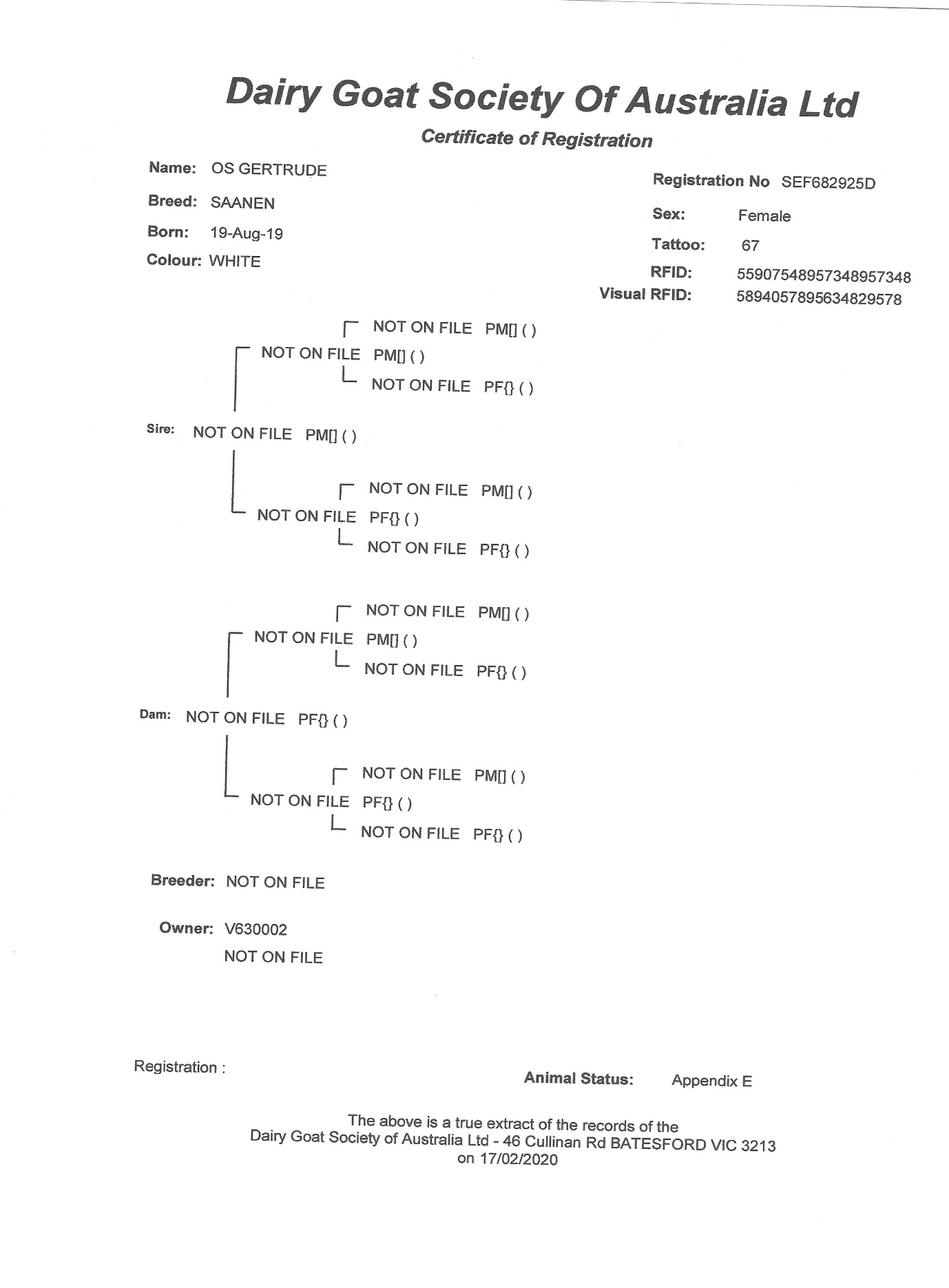 AN APPENDIX E ANIIMAL IS INSPECTED BY A JUDGE TO SAY IT CONFORMS TO THE BREED STANDARD IN THIS CASE SAANENSPM      S   SAANEN     P PUREBRED  M MALESAANEN DOES S SAANEN HERD BOOK STATUS, either P PUREBRED  A APPENDIX A    B APPENDIX B    C APPENDIX C D APPENDIX D 